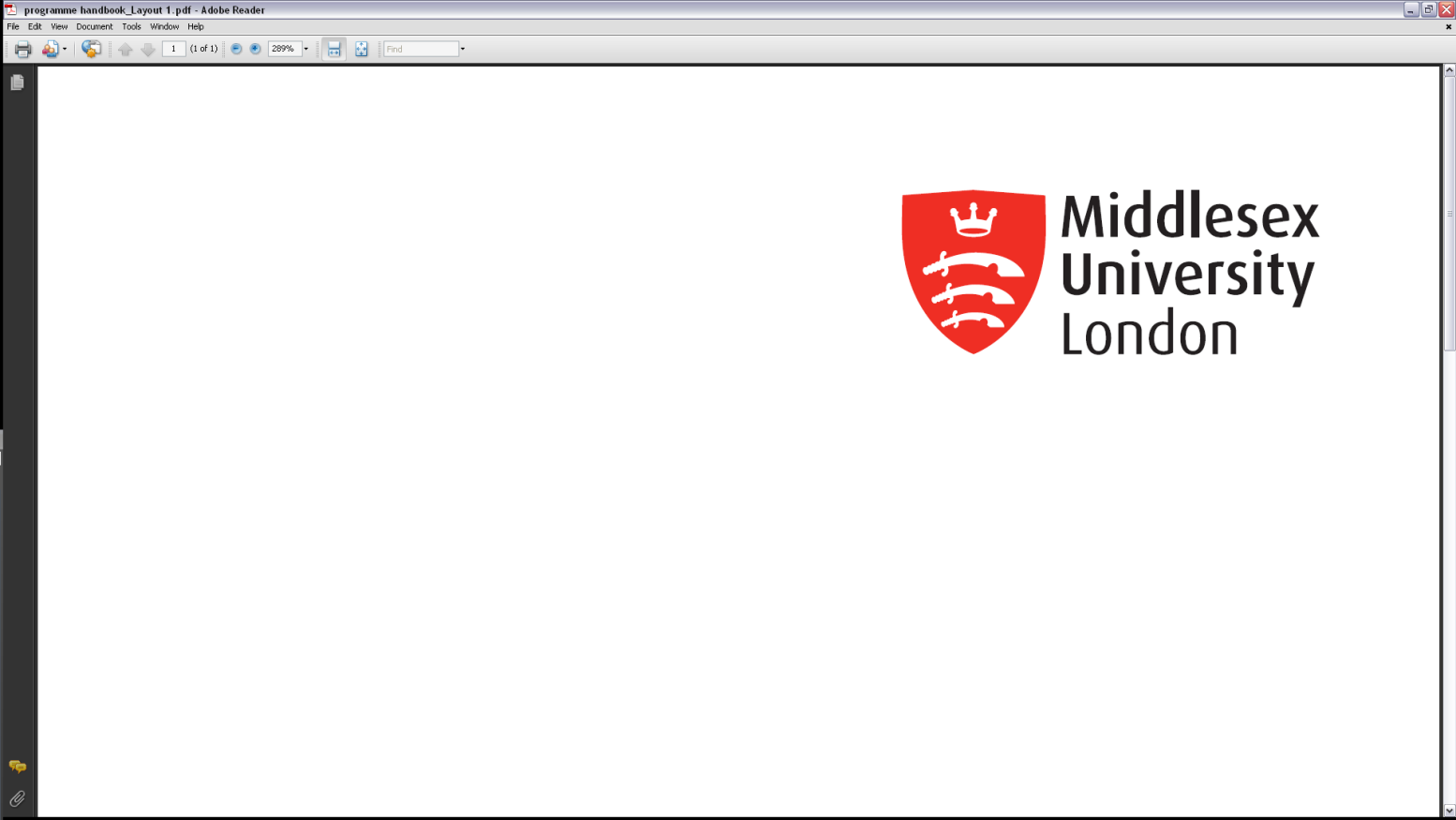 Middlesex University Application formPlease ensure all sections are completed and please note that withdrawal from the programme is not possible after three weeks of signing this form. Programme Code & Title:  Please delete as necessary:MA Education (title to be determined) 005X30B -  PART-TIMEMA Inclusive Education 005X30W -  PART-TIMEProgramme Code & Title:  Please delete as necessary:MA Education (title to be determined) 005X30B -  PART-TIMEMA Inclusive Education 005X30W -  PART-TIMEProgramme Code & Title:  Please delete as necessary:MA Education (title to be determined) 005X30B -  PART-TIMEMA Inclusive Education 005X30W -  PART-TIMEProgramme Code & Title:  Please delete as necessary:MA Education (title to be determined) 005X30B -  PART-TIMEMA Inclusive Education 005X30W -  PART-TIMEStart Date:Start Date:Start Date:Start Date:Module Code: (please refer to PDT module information)Module Code: (please refer to PDT module information)Module Code: (please refer to PDT module information)Module Code: (please refer to PDT module information)Title (Ms/Mr/Mrs etc.) Family name:Title (Ms/Mr/Mrs etc.) Family name:Title (Ms/Mr/Mrs etc.) Family name:Title (Ms/Mr/Mrs etc.) Family name:Previous name, if changedPrevious name, if changedPrevious name, if changedPrevious name, if changedFirst name:First name:First name:First name:Home address:Domicile: England, Scotland, Wales, Northern Ireland, Country__________________                         Please specifyHome address:Domicile: England, Scotland, Wales, Northern Ireland, Country__________________                         Please specifyHome address:Domicile: England, Scotland, Wales, Northern Ireland, Country__________________                         Please specifyHome address:Domicile: England, Scotland, Wales, Northern Ireland, Country__________________                         Please specifyE mail address:E mail address:E mail address:E mail address:Telephone numbers:Mobile:Home:Home:School:Sex    ....Male               Female Nationality Nationality Date of BirthDo you have UK qualified teacher status   (QTS)           Yes                 No   Do you have UK qualified teacher status   (QTS)           Yes                 No   Do you have UK qualified teacher status   (QTS)           Yes                 No   Do you have UK qualified teacher status   (QTS)           Yes                 No   DfEE Number  (if known)DfEE Number  (if known)DfEE Number  (if known)DfEE Number  (if known)Name of the institution at which you gained your teaching qualification:Name of the institution at which you gained your teaching qualification:Name of the institution at which you gained your teaching qualification:Name of the institution at which you gained your teaching qualification:Teaching qualification gained:Teaching qualification gained:Teaching qualification gained:Teaching qualification gained:Name of institution at which you gained your first degree (if applicable)Name of institution at which you gained your first degree (if applicable)Name of institution at which you gained your first degree (if applicable)Name of institution at which you gained your first degree (if applicable)Degree subject, classification and date:Degree subject, classification and date:Degree subject, classification and date:Degree subject, classification and date:Previous Middlesex Student Registration number (if applicable)Previous Middlesex Student Registration number (if applicable)Previous Middlesex Student Registration number (if applicable)Previous Middlesex Student Registration number (if applicable)Previous Middlesex PGCE Subject Tutor (if applicable)Previous Middlesex PGCE Subject Tutor (if applicable)Previous Middlesex PGCE Subject Tutor (if applicable)Previous Middlesex PGCE Subject Tutor (if applicable)School (Name & full address, telephone & FAX no.)School (Name & full address, telephone & FAX no.)School (Name & full address, telephone & FAX no.)School (Name & full address, telephone & FAX no.)Role in School:       Role in School:       Local Authority:Local Authority:Type of School/Phase    ( Please Tick TDA Categories)Type of School/Phase    ( Please Tick TDA Categories)Type of School/Phase    ( Please Tick TDA Categories)Type of School/Phase    ( Please Tick TDA Categories)PAYMENT OF FEES (please tick the statement that applies and fill in amounts where appropriate)I shall be paying the full fees           (£                )                                       I shall be paying part of the fees   (£              ) and the balance (£                )will be paid by ………………………………………………………........ (please remember to complete amounts)Signature:……………………………………………………………….  Date:……………………………PAYMENT OF FEES (please tick the statement that applies and fill in amounts where appropriate)I shall be paying the full fees           (£                )                                       I shall be paying part of the fees   (£              ) and the balance (£                )will be paid by ………………………………………………………........ (please remember to complete amounts)Signature:……………………………………………………………….  Date:……………………………PAYMENT OF FEES (please tick the statement that applies and fill in amounts where appropriate)I shall be paying the full fees           (£                )                                       I shall be paying part of the fees   (£              ) and the balance (£                )will be paid by ………………………………………………………........ (please remember to complete amounts)Signature:……………………………………………………………….  Date:……………………………PAYMENT OF FEES (please tick the statement that applies and fill in amounts where appropriate)I shall be paying the full fees           (£                )                                       I shall be paying part of the fees   (£              ) and the balance (£                )will be paid by ………………………………………………………........ (please remember to complete amounts)Signature:……………………………………………………………….  Date:……………………………Disabilities/Special NeedsDisabilities/Special NeedsDisabilities/Special NeedsDisabilities/Special NeedsHead Teacher SupportI support this application and confirm that the school will / will not be responsible for full / part / any payment of fees**(delete as appropriate)Head Teacher’s Name:Signature:Date:School:Head Teacher SupportI support this application and confirm that the school will / will not be responsible for full / part / any payment of fees**(delete as appropriate)Head Teacher’s Name:Signature:Date:School:Head Teacher SupportI support this application and confirm that the school will / will not be responsible for full / part / any payment of fees**(delete as appropriate)Head Teacher’s Name:Signature:Date:School:Head Teacher SupportI support this application and confirm that the school will / will not be responsible for full / part / any payment of fees**(delete as appropriate)Head Teacher’s Name:Signature:Date:School:Ethnic Origin Equal Opportunities MonitoringThe University is committed to providing equal opportunities for all. To assist us with our monitoring please choose one selection from the bold options A-F to indicate your ethnic group. Then tick the appropriate box immediately after this grouping to indicate your cultural background.This form will be separated from your application and the information supplied will be recorded on our computer system for statistical monitoring purposes. This information will not be considered as part of the admissions process.Ethnic Origin Equal Opportunities MonitoringThe University is committed to providing equal opportunities for all. To assist us with our monitoring please choose one selection from the bold options A-F to indicate your ethnic group. Then tick the appropriate box immediately after this grouping to indicate your cultural background.This form will be separated from your application and the information supplied will be recorded on our computer system for statistical monitoring purposes. This information will not be considered as part of the admissions process.Ethnic Origin Equal Opportunities MonitoringThe University is committed to providing equal opportunities for all. To assist us with our monitoring please choose one selection from the bold options A-F to indicate your ethnic group. Then tick the appropriate box immediately after this grouping to indicate your cultural background.This form will be separated from your application and the information supplied will be recorded on our computer system for statistical monitoring purposes. This information will not be considered as part of the admissions process.Ethnic Origin Equal Opportunities MonitoringThe University is committed to providing equal opportunities for all. To assist us with our monitoring please choose one selection from the bold options A-F to indicate your ethnic group. Then tick the appropriate box immediately after this grouping to indicate your cultural background.This form will be separated from your application and the information supplied will be recorded on our computer system for statistical monitoring purposes. This information will not be considered as part of the admissions process.Please return this form to:CPD, Education DepartmentMiddlesex University The Burroughs, NW4 4BTPlease make sure you include:One passport photograph (can be scanned and emailed)Proof of identity (Copy of Passport or Driving License)Proof of qualifications (Copies of certificates and QTS Certificate )Sponsorship letter (signed and printed on school’s letter headed paper) or payment by cheque made payable to ‘Middlesex University’.Please note:  We only need photographs and copies of your ID, and Qualification/Certificates with your first module application.  Subsequent module application forms can be scanned and sent as an email attachment, to:  postgraduate@mdx.ac.uk Please return this form to:CPD, Education DepartmentMiddlesex University The Burroughs, NW4 4BTPlease make sure you include:One passport photograph (can be scanned and emailed)Proof of identity (Copy of Passport or Driving License)Proof of qualifications (Copies of certificates and QTS Certificate )Sponsorship letter (signed and printed on school’s letter headed paper) or payment by cheque made payable to ‘Middlesex University’.Please note:  We only need photographs and copies of your ID, and Qualification/Certificates with your first module application.  Subsequent module application forms can be scanned and sent as an email attachment, to:  postgraduate@mdx.ac.uk Please return this form to:CPD, Education DepartmentMiddlesex University The Burroughs, NW4 4BTPlease make sure you include:One passport photograph (can be scanned and emailed)Proof of identity (Copy of Passport or Driving License)Proof of qualifications (Copies of certificates and QTS Certificate )Sponsorship letter (signed and printed on school’s letter headed paper) or payment by cheque made payable to ‘Middlesex University’.Please note:  We only need photographs and copies of your ID, and Qualification/Certificates with your first module application.  Subsequent module application forms can be scanned and sent as an email attachment, to:  postgraduate@mdx.ac.uk Please return this form to:CPD, Education DepartmentMiddlesex University The Burroughs, NW4 4BTPlease make sure you include:One passport photograph (can be scanned and emailed)Proof of identity (Copy of Passport or Driving License)Proof of qualifications (Copies of certificates and QTS Certificate )Sponsorship letter (signed and printed on school’s letter headed paper) or payment by cheque made payable to ‘Middlesex University’.Please note:  We only need photographs and copies of your ID, and Qualification/Certificates with your first module application.  Subsequent module application forms can be scanned and sent as an email attachment, to:  postgraduate@mdx.ac.uk 